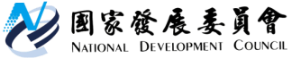 國家發展委員會 新聞稿發布日期：106年10月27日聯 絡 人：吳明蕙、利秀蘭聯絡電話：2316-5851、5852106年9月份景氣概況106年9月，景氣對策信號續呈綠燈，綜合判斷分數增加5分至30分；景氣領先、同時指標上升，顯示當前國內景氣持續復甦。展望未來，國際景氣復甦力道加速，加以歐美年底採購旺季來臨，有助我國出口持續擴增。惟須注意美國聯準會升息期程及主要國家貨幣政策走向、美歐等國重要政經發展，以及地緣政治風險等因素之影響仍須留意。內需方面，半導體業者持續擴充高階製程投資，加以政府積極改善投資環境，國內投資動能應可延續；隨著國內景氣復甦、就業情勢持續好轉，以及零售通路週年慶陸續展開，民間消費應可維持。整體而言，國內景氣持續向上，未來景氣審慎樂觀。一、景氣對策信號（詳圖1、圖2）9月綜合判斷分數較上月上修值增加5分至30分，燈號仍續呈綠燈；9項構成項目中，工業生產指數與批發、零售及餐飲業營業額均由黃藍燈轉呈綠燈，製造業銷售量指數則由綠燈轉呈黃紅燈，分數各增加1分；海關出口值由綠燈轉呈紅燈，分數增加2分；其餘5項燈號不變。個別構成項目說明如下：● 貨幣總計數M1B變動率：由上月5.04%減為4.39%，燈號續為黃藍燈。● 股價指數變動率：由上月14.8%增為15.0%，燈號續呈黃紅燈。● 工業生產指數變動率：由上月上修值2.3%增為5.0%，燈號由黃藍燈轉呈綠燈。● 非農業部門就業人數變動率：與上月0.83%持平，燈號維持黃藍燈。● 海關出口值變動率：由上月上修值10.6%增為17.3%，燈號由綠燈轉呈紅燈。● 機械及電機設備進口值變動率：由上月上修值2.8%增為5.4%，燈號維持綠燈。● 製造業銷售量指數變動率：上月修正值為3.2%，燈號由黃藍燈轉為綠燈；9月增為9.0%，燈號由綠燈轉呈黃紅燈。● 批發、零售及餐飲業營業額變動率：由上月3.2%增為5.9%，燈號由黃藍燈轉呈綠燈。● 製造業營業氣候測驗點：由上月下修值102.2點減為101.7點，燈號續呈黃紅燈。二、景氣指標(一)領先指標● 領先指標不含趨勢指數為101.36，較上月上升0.20%（詳表1、圖3）。● 7個構成項目，經去除長期趨勢後，5項較上月上升，包括核發建照面積、製造業營業氣候測驗點、外銷訂單指數、股價指數以及實質貨幣總計數M1B等；其餘2項則較上月下滑，分別為：實質半導體設備進口值、工業及服務業受僱員工淨進入率。(二)同時指標● 同時指標不含趨勢指數為104.19，較上月上升1.39%（詳表2、圖4）。●  7個構成項目經去除長期趨勢後，皆較上月上升，分別為：電力（企業）總用電量、實質海關出口值、批發、零售及餐飲業營業額、製造業銷售量指數、實質機械及電機設備進口值、工業生產指數，以及非農業部門就業人數。(三)落後指標	● 落後指標不含趨勢指數為99.08，較上月下降0.33%（詳表3、圖5）。●  6個構成項目經去除長期趨勢後，除製造業存貨率、製造業單位產出勞動成本指數較上月下滑，其餘4項皆較上月上升，分別為：失業率、工業及服務業受僱員工人數、全體貨幣機構放款與投資，以及金融業隔夜拆款利率。下次發布日期為 106年11月27日（星期一）下午4時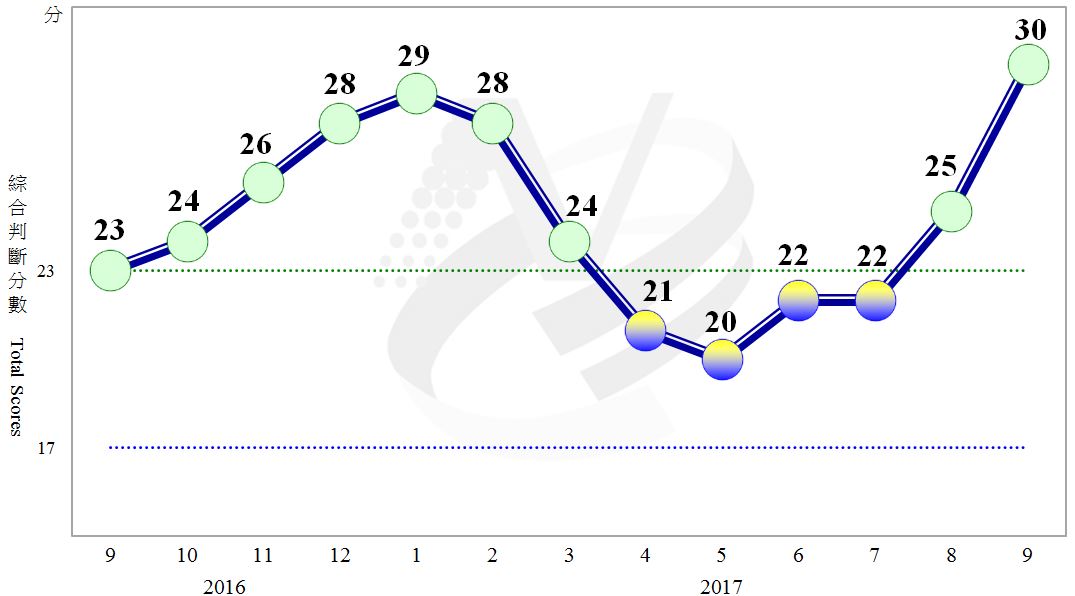 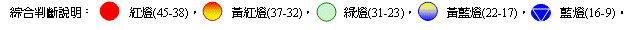 圖1  近1年景氣對策信號走勢圖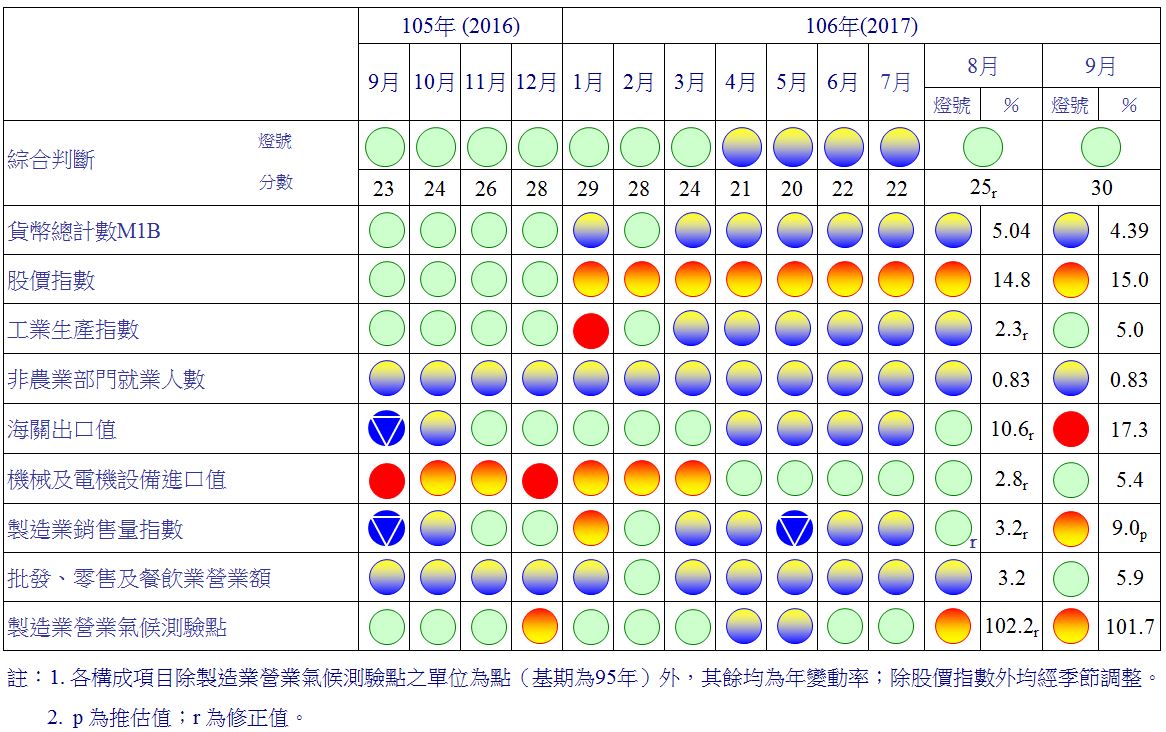 圖2  一年來景氣對策信號表1  景氣領先指標指數註：1.本表構成項目指數為經季節調整、剔除長期趨勢，並平滑化與標準化後之數值。以下表同。    2.淨進入率＝進入率—退出率。 3.核發建照面積僅包含住宿類（住宅）、商業類、辦公服務類、工業倉儲類4項建造執照統計資料。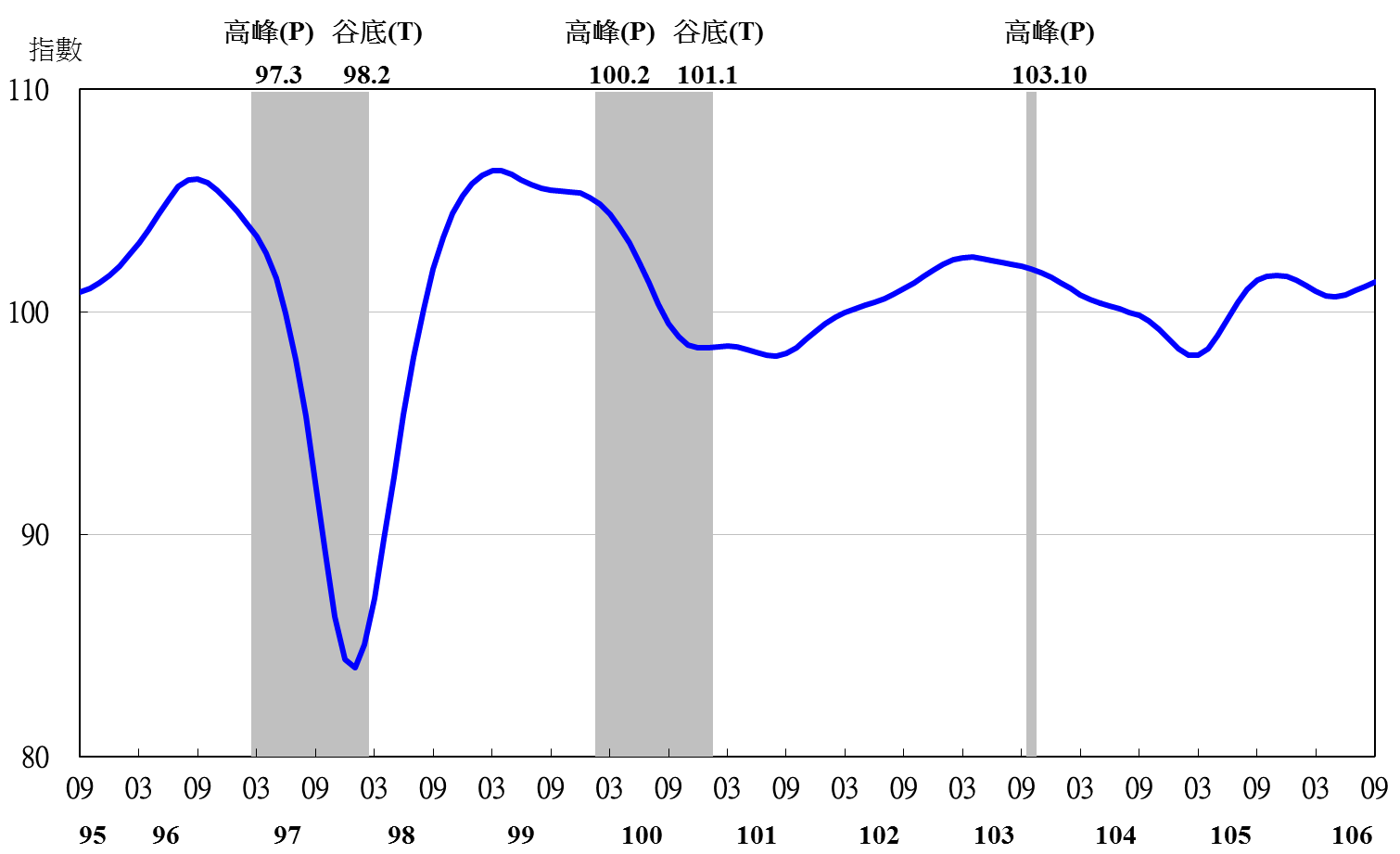 註：陰影區表景氣循環收縮期，以下圖同。圖3  領先指標不含趨勢指數走勢圖表2  景氣同時指標指數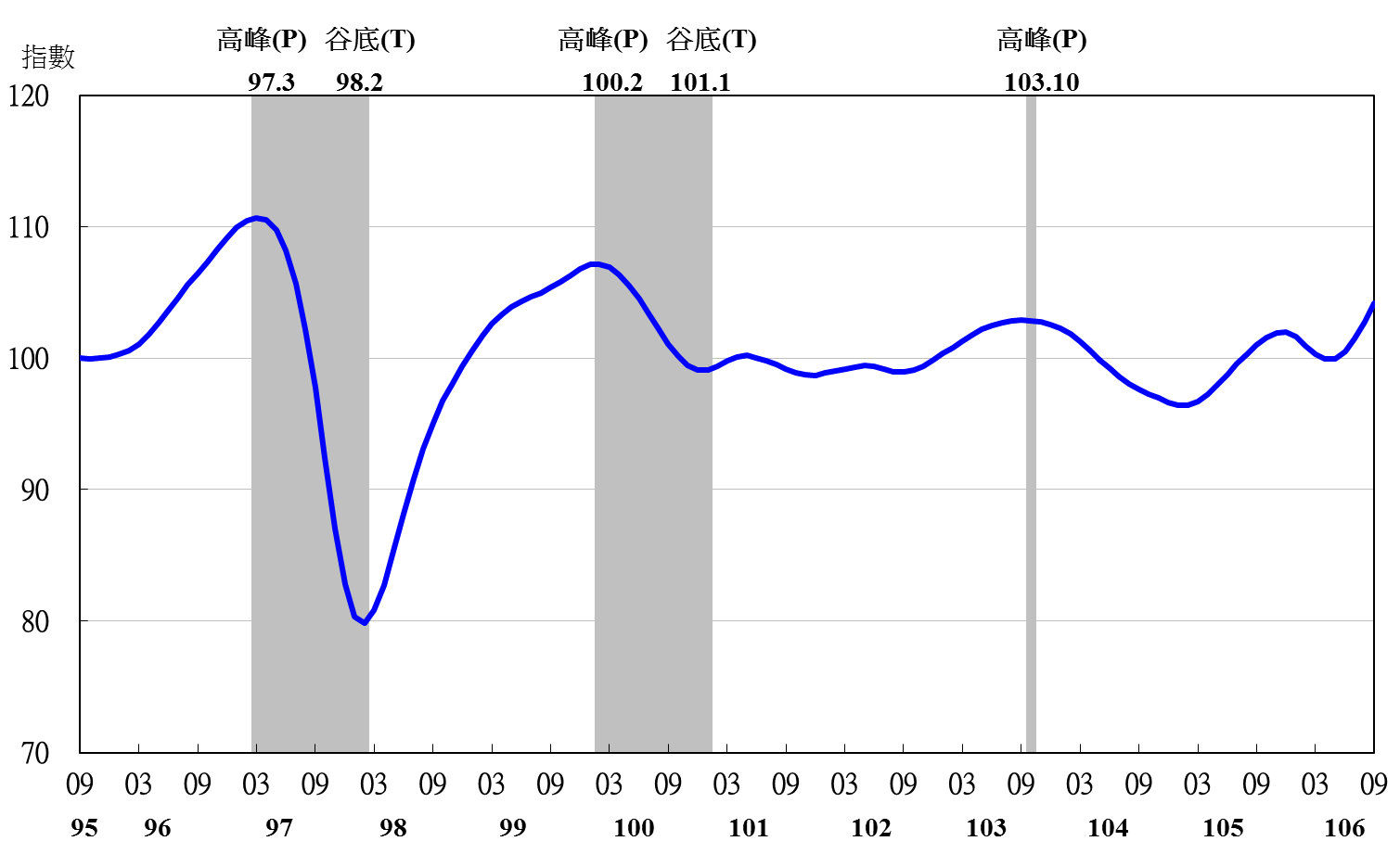 圖4  同時指標不含趨勢指數走勢圖表3  景氣落後指標指數註：工業及服務業經常性受僱員工人數自2017年7月起停止發布，故自當月起，以工業及服務業受僱員工人數替代。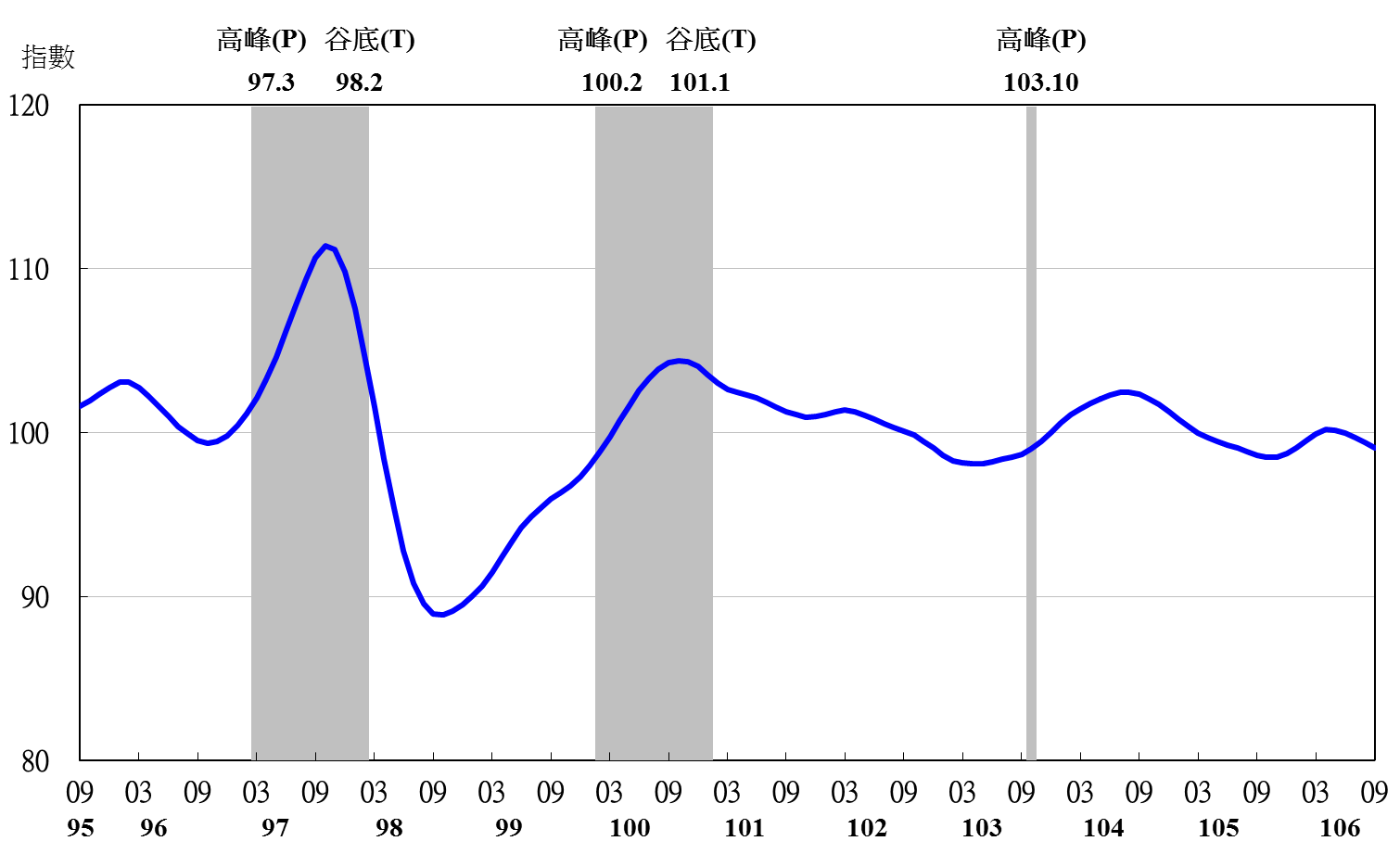 圖5  落後指標不含趨勢指數走勢圖項　　　　　目106年 (2017)106年 (2017)106年 (2017)106年 (2017)106年 (2017)106年 (2017)106年 (2017)項　　　　　目3月4月5月6月7月8月9月不含趨勢指數100.91100.72100.66100.77100.96101.15101.36　較上月變動 (%)-0.26-0.20-0.050.110.190.190.20構成項目1外銷訂單指數 99.6599.5799.6499.82100.01100.18100.35實質貨幣總計數M1B99.7899.7299.7099.7199.7499.7799.80股價指數100.14100.22100.30100.38100.45100.51100.57工業及服務業受僱員工淨進入率2100.29100.23100.18100.14100.10100.07100.04核發建照面積399.85100.04100.28100.64101.08101.52101.97實質半導體設備進口值100.82100.47100.0599.5598.9998.4197.86製造業營業氣候測驗點99.9999.9099.91100.03100.24100.48100.72項　　　　　　　目106年 (2017)106年 (2017)106年 (2017)106年 (2017)106年 (2017)106年 (2017)106年 (2017)項　　　　　　　目3月4月5月6月7月8月9月不含趨勢指數100.32 99.92 99.95 100.51 101.48 102.76 104.19 　較上月變動 (%)-0.63 -0.40 0.04 0.55 0.96 1.26 1.39 構成項目工業生產指數99.98 99.79 99.75 99.86 100.08 100.38 100.72 電力(企業)總用電量99.91 99.66 99.57 99.80 100.28 100.96 101.81 製造業銷售量指數99.84 99.73 99.82 100.08 100.46 100.91 101.37 批發、零售及餐飲業營業額100.04 100.07 100.23 100.54 100.97 101.49 102.03 非農業部門就業人數99.90 99.92 99.93 99.94 99.94 99.948 99.952 實質海關出口值99.99 99.93 100.05 100.37 100.82 101.36 101.93 實質機械及電機設備進口值100.45 100.16 99.98 99.94 100.08 100.35 100.69 項　　　　　　　目106年 (2017)106年 (2017)106年 (2017)106年 (2017)106年 (2017)106年 (2017)106年 (2017)項　　　　　　　目3月4月5月6月7月8月9月不含趨勢指數99.94 100.18 100.17 99.99 99.72 99.41 99.08 　較上月變動 (%)0.41 0.25 -0.01 -0.19 -0.26 -0.31 -0.33 構成項目失業率99.98 100.03 100.08 100.13 100.18 100.25 100.32 工業及服務業受僱員工人數99.88 99.95 100.01 100.08 100.15 100.22 100.29 製造業單位產出勞動成本指數99.76 99.72 99.56 99.36 99.17 98.99 98.81 金融業隔夜拆款利率99.98 100.00 100.02 100.04 100.06 100.08 100.09 全體貨幣機構放款與投資99.94 99.98 100.03 100.06 100.09 100.13 100.16 製造業存貨率100.38 100.54 100.51 100.31 100.01 99.62 99.21 